Commonwealth of Massachusetts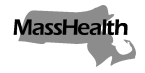 Executive Office of Health and Human ServicesOffice of Medicaidwww.mass.gov/masshealthMassHealthCommunity Health Center Bulletin 108March 2021TO:	Community Health Centers Participating in MassHealthFROM:	Daniel Tsai, Assistant Secretary for MassHealth [signature of Daniel Tsai]RE:	Updated Packet for Member Booklet (ACA-1) and Application for Health and Dental Coverage and Help Paying Costs (ACA-3)BackgroundMassHealth has updated the packet that includes the Member Handbook (ACA-1) and the Application for Health and Dental Coverage and Help Paying Costs (ACA-3). The application packet, most recently revised in March 2021, is for the following populations in Massachusetts:individuals younger than age 65 who do not need long-term-care services (either in a nursing facility or in the community);parents of children younger than age 19; and adult relatives living with or taking care of children younger than age 19 (regardless of the age of the parent or adult relative) when neither parent is living in the home.Individuals aged 65 or older, including those who are applying with a spouse who is under the age of 65, and those of any age who need long-term-care services (either in a nursing facility or in the community) will need to fill out the Application for Health Coverage for Seniors and People Needing Long-Term-Care Services (SACA-2).Summary of ChangesMassHealth has updated the March 2021 version of the ACA-1 to reflect the 2021 Federal Poverty Level guidelines. It also has a new cover. The Application (ACA-3) has not changed, except for the date in the tracking code on the bottom of each page.Supplies and Use of Revised FormsThe January 2021 version of the ACA-3 can be used until April 30, 2021.The March 2021 version of the ACA-3 is currently available.How to ApplyTo apply, applicants can use any of the following options.Individuals are encouraged to apply online at MAhealthconnector.org. Applying online may be the fastest way to get coverage.Mail the filled-out, signed application toHealth Insurance Processing CenterP.O. Box 4405Taunton, MA  02780.Fax the filled-out, signed application to (857) 323-8300.To apply by telephone, call the MassHealth Customer Service Center at (800) 841-2900, 
TTY: (800) 497-4648 for people who are deaf, hard of hearing, or speech disabled, 
or the Health Connector at (800) MA ENROLL ((800) 623-6765).Because of the public health emergency, the MassHealth Enrollment Centers (MECs) are currently closed. For current information, visit the MassHealth COVID-19 page at www.mass.gov/info-details/masshealth-coronavirus-disease-2019-covid-19-applicants-and-members.Location of Printable Member Booklet and Application on the MassHealth WebsiteThe new Member Booklet (ACA-1) and Application (ACA-3) can be printed from the MassHealth website. Member Booklet:  www.mass.gov/lists/masshealth-member-guides-and-handbooksApplication:  www.mass.gov/lists/masshealth-member-applications.MassHealth WebsiteThis bulletin is available on the MassHealth Provider Bulletins web page.To sign up to receive email alerts when MassHealth issues new bulletins and transmittal letters, send a blank email to join-masshealth-provider-pubs@listserv.state.ma.us. No text in the body or subject line is needed.QuestionsIf you have any questions about the information in this bulletin, please contact the MassHealth Customer Service Center at (800) 841-2900, email your inquiry to providersupport@mahealth.net, or fax your inquiry to (617) 988-8974.